Zrenjanin, 11.09.2013. god.Del. broj:  13 -870O B A V E Š T E N J EDopis: Izmena Poziva za javnu nabavku broj JN 9/2013 –  OTVORENI POSTUPAK - Rušenje objekta ginekologije i  akušerstva sa  rekonstrukcijom suterena za potrebe termo podstanice i distributivno polje NN elektro mreže          Dana 11.09.2013. godine Opšta bolnica «Đorđe Joanović» kao naručilac u otvorenom postupku za javnu nabavku broj JN 9/2013 - Rušenje objekta ginekologije i  akušerstva sa rekonstrukcijom suterena za potrebe termo podstanice i distributivno polje NN elektro mreže,  obaveštava potencijalne ponuđače da je došlo do izmene u Pozivu za navedenu javnu nabavku. ( U   konkursnoj dokumentacije je ispravno).       Prilikom oglašavanja Poziva za JN 9/2013 Rušenje objekta ginekologije i  akušerstva sa rekonstrukcijom suterena za potrebe termo podstanice i distributivno polje NN elektro mreže na Portal javnih nbavki i na našoj internet strani, potkrala se štamparska greška u delu Kriterijumu za dodelu ugovora i stoji:Kriterijum za dodelu ugovora  je najniža ponuđena cenaPod  najpovoljnijom ponudom podrazumeva se najviša cena (ukoliko ponuđači ponude isplatu za sve predmetne radove) iliNajniža ponuđena cena (ukoliko ponuđači zahtevaju uplatu za sve predmetne radove)Izmene se odnose na sledeće:Kriterijum za dodelu ugovora  je najniža ponuđena cena                              Samo treba da stoji:Najniža ponuđena cena (ukoliko ponuđači zahtevaju uplatu za sve predmetne radove)                                                                                                       Odsek javnih nabavki                                                                                                       OB »Đorđe Joanović«                                                                                                       ___________________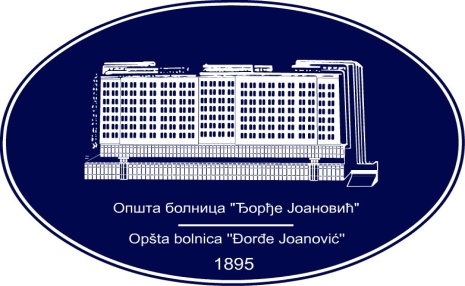 REPUBLIKA SRBIJA - AP VOJVODINAOPŠTA BOLNICA “Đorđe Joanović”Zrenjanin, ul. Dr Vase Savića br. 5Tel: (023) 536-930; centrala 513-200; lokal 3204Fax: (023) 564-104PIB 105539565    matični broj: 08887535Žiro račun kod Uprave za javna plaćanja 840-17661-10E-mail: bolnicazr@ptt.rs        www.bolnica.org.rs